*) tematy zgodne z zestawieniem załącznik 1. )** § 43 pkt. 4. RS US 138/22  - Temat pracy dyplomowej powinien być ustalony na rok przed przewidywanym terminem ukończenia studiów.*) tematy zgodne z zestawieniem załącznik 1. )** § 43 pkt. 4. RS US 138/22  - Temat pracy dyplomowej powinien być ustalony na rok przed przewidywanym terminem ukończenia studiów.*) tematy zgodne z zestawieniem załącznik 1. )** § 43 pkt. 4. RS US 138/22  - Temat pracy dyplomowej powinien być ustalony na rok przed przewidywanym terminem ukończenia studiów.*) tematy zgodne z zestawieniem załącznik 1. )** § 43 pkt. 4. RS US 138/22  - Temat pracy dyplomowej powinien być ustalony na rok przed przewidywanym terminem ukończenia studiów.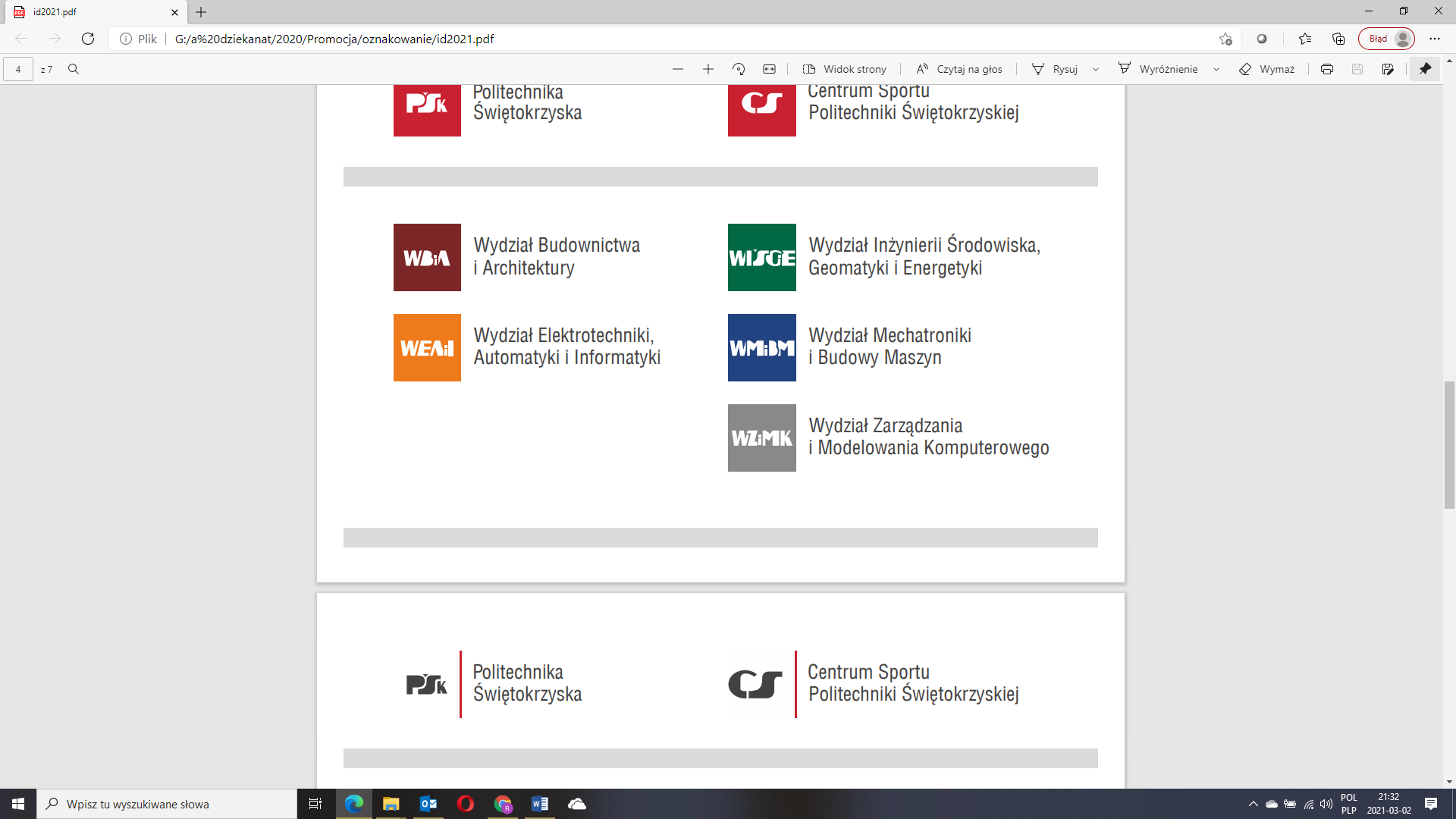 kierunek:……………………………………..……………………………………..……………………………………..……………………………………..studia:1 stopnia stacjonarnetermin zwrotu ** 20.021 stopnia stacjonarnetermin zwrotu ** 20.021 stopnia stacjonarnetermin zwrotu ** 20.021 stopnia stacjonarnetermin zwrotu ** 20.02ZESTAWIENIE WYBRANYCH TEMATÓW PRAC DYPLOMOWYCH w R.A. 202.. /202…ZESTAWIENIE WYBRANYCH TEMATÓW PRAC DYPLOMOWYCH w R.A. 202.. /202…ZESTAWIENIE WYBRANYCH TEMATÓW PRAC DYPLOMOWYCH w R.A. 202.. /202…ZESTAWIENIE WYBRANYCH TEMATÓW PRAC DYPLOMOWYCH w R.A. 202.. /202…ZESTAWIENIE WYBRANYCH TEMATÓW PRAC DYPLOMOWYCH w R.A. 202.. /202…ZESTAWIENIE WYBRANYCH TEMATÓW PRAC DYPLOMOWYCH w R.A. 202.. /202…ZESTAWIENIE WYBRANYCH TEMATÓW PRAC DYPLOMOWYCH w R.A. 202.. /202…ZESTAWIENIE WYBRANYCH TEMATÓW PRAC DYPLOMOWYCH w R.A. 202.. /202…Zakres (specjalność):Zakres (specjalność):………………………………………………………………………………………………………………………………………………Lp.Promotor/ temat prac*Promotor/ temat prac*Promotor/ temat prac*Imię i nazwisko studenta, numer legitymacjiProponowany recenzentProponowany recenzentRecenzent powołanyImię i Nazwisko   (liczba prac wydanych - ….)Imię i Nazwisko   (liczba prac wydanych - ….)Imię i Nazwisko   (liczba prac wydanych - ….)Imię i Nazwisko   (liczba prac wydanych - ….)Imię i Nazwisko   (liczba prac wydanych - ….)Imię i Nazwisko   (liczba prac wydanych - ….)Imię i Nazwisko   (liczba prac wydanych - ….)Imię i Nazwisko   (liczba prac wydanych - ….)1Imię i Nazwisko   (liczba prac wydanych - ….)Imię i Nazwisko   (liczba prac wydanych - ….)Imię i Nazwisko   (liczba prac wydanych - ….)Imię i Nazwisko   (liczba prac wydanych - ….)Imię i Nazwisko   (liczba prac wydanych - ….)Imię i Nazwisko   (liczba prac wydanych - ….)Imię i Nazwisko   (liczba prac wydanych - ….)Imię i Nazwisko   (liczba prac wydanych - ….)1Imię i Nazwisko   (liczba prac wydanych - ….)Imię i Nazwisko   (liczba prac wydanych - ….)Imię i Nazwisko   (liczba prac wydanych - ….)Imię i Nazwisko   (liczba prac wydanych - ….)Imię i Nazwisko   (liczba prac wydanych - ….)Imię i Nazwisko   (liczba prac wydanych - ….)Imię i Nazwisko   (liczba prac wydanych - ….)Imię i Nazwisko   (liczba prac wydanych - ….)1Imię i Nazwisko   (liczba prac wydanych - ….)Imię i Nazwisko   (liczba prac wydanych - ….)Imię i Nazwisko   (liczba prac wydanych - ….)Imię i Nazwisko   (liczba prac wydanych - ….)Imię i Nazwisko   (liczba prac wydanych - ….)Imię i Nazwisko   (liczba prac wydanych - ….)Imię i Nazwisko   (liczba prac wydanych - ….)Imię i Nazwisko   (liczba prac wydanych - ….)12Imię i Nazwisko   (liczba prac wydanych - ….)Imię i Nazwisko   (liczba prac wydanych - ….)Imię i Nazwisko   (liczba prac wydanych - ….)Imię i Nazwisko   (liczba prac wydanych - ….)Imię i Nazwisko   (liczba prac wydanych - ….)Imię i Nazwisko   (liczba prac wydanych - ….)Imię i Nazwisko   (liczba prac wydanych - ….)Imię i Nazwisko   (liczba prac wydanych - ….)12Imię i Nazwisko   (liczba prac wydanych - ….)Imię i Nazwisko   (liczba prac wydanych - ….)Imię i Nazwisko   (liczba prac wydanych - ….)Imię i Nazwisko   (liczba prac wydanych - ….)Imię i Nazwisko   (liczba prac wydanych - ….)Imię i Nazwisko   (liczba prac wydanych - ….)Imię i Nazwisko   (liczba prac wydanych - ….)Imię i Nazwisko   (liczba prac wydanych - ….)12Imię i Nazwisko   (liczba prac wydanych - ….)Imię i Nazwisko   (liczba prac wydanych - ….)Imię i Nazwisko   (liczba prac wydanych - ….)Imię i Nazwisko   (liczba prac wydanych - ….)Imię i Nazwisko   (liczba prac wydanych - ….)Imię i Nazwisko   (liczba prac wydanych - ….)Imię i Nazwisko   (liczba prac wydanych - ….)Imię i Nazwisko   (liczba prac wydanych - ….)12Imię i Nazwisko   (liczba prac wydanych - ….)Imię i Nazwisko   (liczba prac wydanych - ….)Imię i Nazwisko   (liczba prac wydanych - ….)Imię i Nazwisko   (liczba prac wydanych - ….)Imię i Nazwisko   (liczba prac wydanych - ….)Imię i Nazwisko   (liczba prac wydanych - ….)Imię i Nazwisko   (liczba prac wydanych - ….)Imię i Nazwisko   (liczba prac wydanych - ….)12Imię i Nazwisko   (liczba prac wydanych - ….)Imię i Nazwisko   (liczba prac wydanych - ….)Imię i Nazwisko   (liczba prac wydanych - ….)Imię i Nazwisko   (liczba prac wydanych - ….)Imię i Nazwisko   (liczba prac wydanych - ….)Imię i Nazwisko   (liczba prac wydanych - ….)Imię i Nazwisko   (liczba prac wydanych - ….)Imię i Nazwisko   (liczba prac wydanych - ….)12Imię i Nazwisko   (liczba prac wydanych - ….)Imię i Nazwisko   (liczba prac wydanych - ….)Imię i Nazwisko   (liczba prac wydanych - ….)Imię i Nazwisko   (liczba prac wydanych - ….)Imię i Nazwisko   (liczba prac wydanych - ….)Imię i Nazwisko   (liczba prac wydanych - ….)Imię i Nazwisko   (liczba prac wydanych - ….)Imię i Nazwisko   (liczba prac wydanych - ….)12Imię i Nazwisko   (liczba prac wydanych - ….)Imię i Nazwisko   (liczba prac wydanych - ….)Imię i Nazwisko   (liczba prac wydanych - ….)Imię i Nazwisko   (liczba prac wydanych - ….)Imię i Nazwisko   (liczba prac wydanych - ….)Imię i Nazwisko   (liczba prac wydanych - ….)Imię i Nazwisko   (liczba prac wydanych - ….)Imię i Nazwisko   (liczba prac wydanych - ….)12Imię i Nazwisko   (liczba prac wydanych - ….)Imię i Nazwisko   (liczba prac wydanych - ….)Imię i Nazwisko   (liczba prac wydanych - ….)Imię i Nazwisko   (liczba prac wydanych - ….)Imię i Nazwisko   (liczba prac wydanych - ….)Imię i Nazwisko   (liczba prac wydanych - ….)Imię i Nazwisko   (liczba prac wydanych - ….)Imię i Nazwisko   (liczba prac wydanych - ….)12Opiekun specjalności …………………………………………………………………..Imię i nazwisko, tytuł i stopień naukowyProdziekan…………………………………………………………………..kierunek:……………………………………..……………………………………..……………………………………..……………………………………..studia:1 stopnia niestacjonarnetermin zwrotu ** 10.071 stopnia niestacjonarnetermin zwrotu ** 10.071 stopnia niestacjonarnetermin zwrotu ** 10.071 stopnia niestacjonarnetermin zwrotu ** 10.07ZESTAWIENIE WYBRANYCH TEMATÓW PRAC DYPLOMOWYCH w R.A. 202.. /202…ZESTAWIENIE WYBRANYCH TEMATÓW PRAC DYPLOMOWYCH w R.A. 202.. /202…ZESTAWIENIE WYBRANYCH TEMATÓW PRAC DYPLOMOWYCH w R.A. 202.. /202…ZESTAWIENIE WYBRANYCH TEMATÓW PRAC DYPLOMOWYCH w R.A. 202.. /202…ZESTAWIENIE WYBRANYCH TEMATÓW PRAC DYPLOMOWYCH w R.A. 202.. /202…ZESTAWIENIE WYBRANYCH TEMATÓW PRAC DYPLOMOWYCH w R.A. 202.. /202…ZESTAWIENIE WYBRANYCH TEMATÓW PRAC DYPLOMOWYCH w R.A. 202.. /202…ZESTAWIENIE WYBRANYCH TEMATÓW PRAC DYPLOMOWYCH w R.A. 202.. /202…Zakres (specjalność):Zakres (specjalność):………………………………………………………………………………………………………………………………………………Lp.Promotor/ temat prac*Promotor/ temat prac*Promotor/ temat prac*Imię i nazwisko studenta, numer legitymacjiProponowany recenzentProponowany recenzentRecenzent powołanyImię i Nazwisko   (liczba prac wydanych - ….)Imię i Nazwisko   (liczba prac wydanych - ….)Imię i Nazwisko   (liczba prac wydanych - ….)Imię i Nazwisko   (liczba prac wydanych - ….)Imię i Nazwisko   (liczba prac wydanych - ….)Imię i Nazwisko   (liczba prac wydanych - ….)Imię i Nazwisko   (liczba prac wydanych - ….)Imię i Nazwisko   (liczba prac wydanych - ….)1Imię i Nazwisko   (liczba prac wydanych - ….)Imię i Nazwisko   (liczba prac wydanych - ….)Imię i Nazwisko   (liczba prac wydanych - ….)Imię i Nazwisko   (liczba prac wydanych - ….)Imię i Nazwisko   (liczba prac wydanych - ….)Imię i Nazwisko   (liczba prac wydanych - ….)Imię i Nazwisko   (liczba prac wydanych - ….)Imię i Nazwisko   (liczba prac wydanych - ….)1Imię i Nazwisko   (liczba prac wydanych - ….)Imię i Nazwisko   (liczba prac wydanych - ….)Imię i Nazwisko   (liczba prac wydanych - ….)Imię i Nazwisko   (liczba prac wydanych - ….)Imię i Nazwisko   (liczba prac wydanych - ….)Imię i Nazwisko   (liczba prac wydanych - ….)Imię i Nazwisko   (liczba prac wydanych - ….)Imię i Nazwisko   (liczba prac wydanych - ….)1Imię i Nazwisko   (liczba prac wydanych - ….)Imię i Nazwisko   (liczba prac wydanych - ….)Imię i Nazwisko   (liczba prac wydanych - ….)Imię i Nazwisko   (liczba prac wydanych - ….)Imię i Nazwisko   (liczba prac wydanych - ….)Imię i Nazwisko   (liczba prac wydanych - ….)Imię i Nazwisko   (liczba prac wydanych - ….)Imię i Nazwisko   (liczba prac wydanych - ….)12Imię i Nazwisko   (liczba prac wydanych - ….)Imię i Nazwisko   (liczba prac wydanych - ….)Imię i Nazwisko   (liczba prac wydanych - ….)Imię i Nazwisko   (liczba prac wydanych - ….)Imię i Nazwisko   (liczba prac wydanych - ….)Imię i Nazwisko   (liczba prac wydanych - ….)Imię i Nazwisko   (liczba prac wydanych - ….)Imię i Nazwisko   (liczba prac wydanych - ….)1Imię i Nazwisko   (liczba prac wydanych - ….)Imię i Nazwisko   (liczba prac wydanych - ….)Imię i Nazwisko   (liczba prac wydanych - ….)Imię i Nazwisko   (liczba prac wydanych - ….)Imię i Nazwisko   (liczba prac wydanych - ….)Imię i Nazwisko   (liczba prac wydanych - ….)Imię i Nazwisko   (liczba prac wydanych - ….)Imię i Nazwisko   (liczba prac wydanych - ….)1Imię i Nazwisko   (liczba prac wydanych - ….)Imię i Nazwisko   (liczba prac wydanych - ….)Imię i Nazwisko   (liczba prac wydanych - ….)Imię i Nazwisko   (liczba prac wydanych - ….)Imię i Nazwisko   (liczba prac wydanych - ….)Imię i Nazwisko   (liczba prac wydanych - ….)Imię i Nazwisko   (liczba prac wydanych - ….)Imię i Nazwisko   (liczba prac wydanych - ….)12Opiekun specjalności …………………………………………………………………..Imię i nazwisko, tytuł i stopień naukowyProdziekan…………………………………………………………………..kierunek:……………………………………..……………………………………..……………………………………..……………………………………..studia:2 stopnia stacjonarnetermin zwrotu ** 10.072 stopnia stacjonarnetermin zwrotu ** 10.072 stopnia stacjonarnetermin zwrotu ** 10.072 stopnia stacjonarnetermin zwrotu ** 10.07ZESTAWIENIE WYBRANYCH TEMATÓW PRAC DYPLOMOWYCH w R.A. 202.. /202…ZESTAWIENIE WYBRANYCH TEMATÓW PRAC DYPLOMOWYCH w R.A. 202.. /202…ZESTAWIENIE WYBRANYCH TEMATÓW PRAC DYPLOMOWYCH w R.A. 202.. /202…ZESTAWIENIE WYBRANYCH TEMATÓW PRAC DYPLOMOWYCH w R.A. 202.. /202…ZESTAWIENIE WYBRANYCH TEMATÓW PRAC DYPLOMOWYCH w R.A. 202.. /202…ZESTAWIENIE WYBRANYCH TEMATÓW PRAC DYPLOMOWYCH w R.A. 202.. /202…ZESTAWIENIE WYBRANYCH TEMATÓW PRAC DYPLOMOWYCH w R.A. 202.. /202…ZESTAWIENIE WYBRANYCH TEMATÓW PRAC DYPLOMOWYCH w R.A. 202.. /202…Zakres (specjalność):Zakres (specjalność):………………………np. Samochody i Ciągniki………………………np. Samochody i Ciągniki………………………np. Samochody i Ciągniki………………………np. Samochody i Ciągniki………………………np. Samochody i Ciągniki………………………np. Samochody i CiągnikiLp.Promotor/ temat prac*Promotor/ temat prac*Promotor/ temat prac*Imię i nazwisko studenta, numer legitymacjiProponowany recenzentProponowany recenzentRecenzent powołanyImię i Nazwisko   (liczba prac wydanych - ….)Imię i Nazwisko   (liczba prac wydanych - ….)Imię i Nazwisko   (liczba prac wydanych - ….)Imię i Nazwisko   (liczba prac wydanych - ….)Imię i Nazwisko   (liczba prac wydanych - ….)Imię i Nazwisko   (liczba prac wydanych - ….)Imię i Nazwisko   (liczba prac wydanych - ….)Imię i Nazwisko   (liczba prac wydanych - ….)1Imię i Nazwisko   (liczba prac wydanych - ….)Imię i Nazwisko   (liczba prac wydanych - ….)Imię i Nazwisko   (liczba prac wydanych - ….)Imię i Nazwisko   (liczba prac wydanych - ….)Imię i Nazwisko   (liczba prac wydanych - ….)Imię i Nazwisko   (liczba prac wydanych - ….)Imię i Nazwisko   (liczba prac wydanych - ….)Imię i Nazwisko   (liczba prac wydanych - ….)1Imię i Nazwisko   (liczba prac wydanych - ….)Imię i Nazwisko   (liczba prac wydanych - ….)Imię i Nazwisko   (liczba prac wydanych - ….)Imię i Nazwisko   (liczba prac wydanych - ….)Imię i Nazwisko   (liczba prac wydanych - ….)Imię i Nazwisko   (liczba prac wydanych - ….)Imię i Nazwisko   (liczba prac wydanych - ….)Imię i Nazwisko   (liczba prac wydanych - ….)1Imię i Nazwisko   (liczba prac wydanych - ….)Imię i Nazwisko   (liczba prac wydanych - ….)Imię i Nazwisko   (liczba prac wydanych - ….)Imię i Nazwisko   (liczba prac wydanych - ….)Imię i Nazwisko   (liczba prac wydanych - ….)Imię i Nazwisko   (liczba prac wydanych - ….)Imię i Nazwisko   (liczba prac wydanych - ….)Imię i Nazwisko   (liczba prac wydanych - ….)12Imię i Nazwisko   (liczba prac wydanych - ….)Imię i Nazwisko   (liczba prac wydanych - ….)Imię i Nazwisko   (liczba prac wydanych - ….)Imię i Nazwisko   (liczba prac wydanych - ….)Imię i Nazwisko   (liczba prac wydanych - ….)Imię i Nazwisko   (liczba prac wydanych - ….)Imię i Nazwisko   (liczba prac wydanych - ….)Imię i Nazwisko   (liczba prac wydanych - ….)1Imię i Nazwisko   (liczba prac wydanych - ….)Imię i Nazwisko   (liczba prac wydanych - ….)Imię i Nazwisko   (liczba prac wydanych - ….)Imię i Nazwisko   (liczba prac wydanych - ….)Imię i Nazwisko   (liczba prac wydanych - ….)Imię i Nazwisko   (liczba prac wydanych - ….)Imię i Nazwisko   (liczba prac wydanych - ….)Imię i Nazwisko   (liczba prac wydanych - ….)1Imię i Nazwisko   (liczba prac wydanych - ….)Imię i Nazwisko   (liczba prac wydanych - ….)Imię i Nazwisko   (liczba prac wydanych - ….)Imię i Nazwisko   (liczba prac wydanych - ….)Imię i Nazwisko   (liczba prac wydanych - ….)Imię i Nazwisko   (liczba prac wydanych - ….)Imię i Nazwisko   (liczba prac wydanych - ….)Imię i Nazwisko   (liczba prac wydanych - ….)12Opiekun specjalności …………………………………………………………………..Imię i nazwisko, tytuł i stopień naukowyProdziekan…………………………………………………………………..kierunek:……………………………………..……………………………………..……………………………………..……………………………………..studia:2 stopnia niestacjonarnetermin zwrotu ** 20.022 stopnia niestacjonarnetermin zwrotu ** 20.022 stopnia niestacjonarnetermin zwrotu ** 20.022 stopnia niestacjonarnetermin zwrotu ** 20.02ZESTAWIENIE WYBRANYCH TEMATÓW PRAC DYPLOMOWYCH w R.A. 202.. /202…ZESTAWIENIE WYBRANYCH TEMATÓW PRAC DYPLOMOWYCH w R.A. 202.. /202…ZESTAWIENIE WYBRANYCH TEMATÓW PRAC DYPLOMOWYCH w R.A. 202.. /202…ZESTAWIENIE WYBRANYCH TEMATÓW PRAC DYPLOMOWYCH w R.A. 202.. /202…ZESTAWIENIE WYBRANYCH TEMATÓW PRAC DYPLOMOWYCH w R.A. 202.. /202…ZESTAWIENIE WYBRANYCH TEMATÓW PRAC DYPLOMOWYCH w R.A. 202.. /202…ZESTAWIENIE WYBRANYCH TEMATÓW PRAC DYPLOMOWYCH w R.A. 202.. /202…ZESTAWIENIE WYBRANYCH TEMATÓW PRAC DYPLOMOWYCH w R.A. 202.. /202…Zakres (specjalność):Zakres (specjalność):………………………………………………………………………………………………………………………………………………Lp.Promotor/ temat prac*Promotor/ temat prac*Promotor/ temat prac*Imię i nazwisko studenta, numer legitymacjiProponowany recenzentProponowany recenzentRecenzent powołanyImię i Nazwisko   (liczba prac wydanych - ….)Imię i Nazwisko   (liczba prac wydanych - ….)Imię i Nazwisko   (liczba prac wydanych - ….)Imię i Nazwisko   (liczba prac wydanych - ….)Imię i Nazwisko   (liczba prac wydanych - ….)Imię i Nazwisko   (liczba prac wydanych - ….)Imię i Nazwisko   (liczba prac wydanych - ….)Imię i Nazwisko   (liczba prac wydanych - ….)1Imię i Nazwisko   (liczba prac wydanych - ….)Imię i Nazwisko   (liczba prac wydanych - ….)Imię i Nazwisko   (liczba prac wydanych - ….)Imię i Nazwisko   (liczba prac wydanych - ….)Imię i Nazwisko   (liczba prac wydanych - ….)Imię i Nazwisko   (liczba prac wydanych - ….)Imię i Nazwisko   (liczba prac wydanych - ….)Imię i Nazwisko   (liczba prac wydanych - ….)1Imię i Nazwisko   (liczba prac wydanych - ….)Imię i Nazwisko   (liczba prac wydanych - ….)Imię i Nazwisko   (liczba prac wydanych - ….)Imię i Nazwisko   (liczba prac wydanych - ….)Imię i Nazwisko   (liczba prac wydanych - ….)Imię i Nazwisko   (liczba prac wydanych - ….)Imię i Nazwisko   (liczba prac wydanych - ….)Imię i Nazwisko   (liczba prac wydanych - ….)1Imię i Nazwisko   (liczba prac wydanych - ….)Imię i Nazwisko   (liczba prac wydanych - ….)Imię i Nazwisko   (liczba prac wydanych - ….)Imię i Nazwisko   (liczba prac wydanych - ….)Imię i Nazwisko   (liczba prac wydanych - ….)Imię i Nazwisko   (liczba prac wydanych - ….)Imię i Nazwisko   (liczba prac wydanych - ….)Imię i Nazwisko   (liczba prac wydanych - ….)12Imię i Nazwisko   (liczba prac wydanych - ….)Imię i Nazwisko   (liczba prac wydanych - ….)Imię i Nazwisko   (liczba prac wydanych - ….)Imię i Nazwisko   (liczba prac wydanych - ….)Imię i Nazwisko   (liczba prac wydanych - ….)Imię i Nazwisko   (liczba prac wydanych - ….)Imię i Nazwisko   (liczba prac wydanych - ….)Imię i Nazwisko   (liczba prac wydanych - ….)1Imię i Nazwisko   (liczba prac wydanych - ….)Imię i Nazwisko   (liczba prac wydanych - ….)Imię i Nazwisko   (liczba prac wydanych - ….)Imię i Nazwisko   (liczba prac wydanych - ….)Imię i Nazwisko   (liczba prac wydanych - ….)Imię i Nazwisko   (liczba prac wydanych - ….)Imię i Nazwisko   (liczba prac wydanych - ….)Imię i Nazwisko   (liczba prac wydanych - ….)1Imię i Nazwisko   (liczba prac wydanych - ….)Imię i Nazwisko   (liczba prac wydanych - ….)Imię i Nazwisko   (liczba prac wydanych - ….)Imię i Nazwisko   (liczba prac wydanych - ….)Imię i Nazwisko   (liczba prac wydanych - ….)Imię i Nazwisko   (liczba prac wydanych - ….)Imię i Nazwisko   (liczba prac wydanych - ….)Imię i Nazwisko   (liczba prac wydanych - ….)12Opiekun specjalności …………………………………………………………………..Imię i nazwisko, tytuł i stopień naukowyProdziekan…………………………………………………………………..